20 May 2021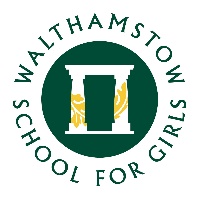 Dear Year 9 parents and carers,Re: Separate Science entry testWe have taken on board feedback from year 9 students that the entry test falls whilst they are doing their end of year exams. We recognise that this a stressful time for them on top of already challenging circumstances. We have therefore made the decision to move the entry test to the following date: Wednesday 23rd June.It will be the same timings after school 3.45-4.45 but will hopefully release a bit of stress for those intent on taking the exam and possibly feeling a little overwhelmed.Kind regards,Mr Kerr
Head of Science